SFU20:Rear OD: 15mm, Front OD: 15mm, Coupling OD: 12mm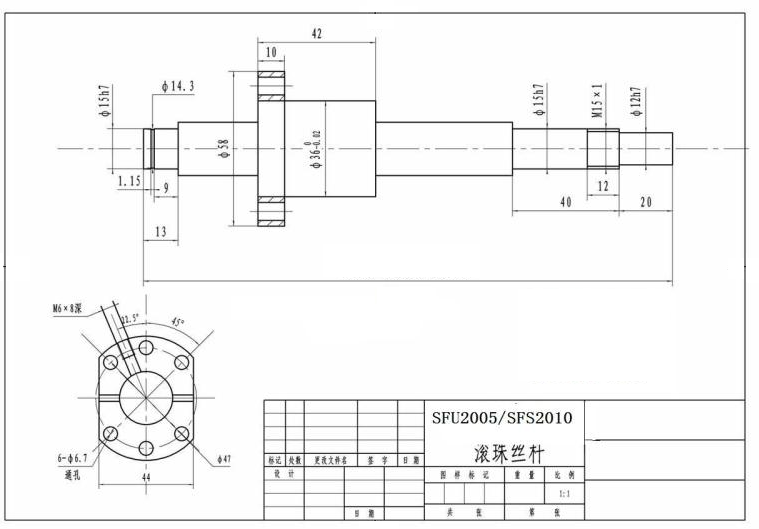 